Неделя информирования о важности физической активности.С 17 - 23 июня России в рамках Нацпроекта "Здравоохранение" проводится Неделя информирования о важности физической активности.Цель мероприятия - повышение информированности населения о важности физической активности для профилактики заболеваний, укрепления здоровья.Низкая физическая активность, наряду с курением, избыточной массой тела, повышенным содержанием холестерина в крови и повышенным артериальным давлением, является независимым, самостоятельным фактором риска развития заболеваний. Низкая физическая активность увеличивает риск развития:- ишемической болезни сердца на 30%,- сахарного диабета II типа на 27%,- рака толстого кишечника и рака молочной железа на 21-25%.Основные рекомендации:Минимум 150-300 минут умеренной физической активности или минимум 75- 150 минут интенсивной физической активности или эквивалентной комбинации в течение недели;Для получения дополнительных преимуществ для здоровья увеличить время умеренной физической активности до и более 300 минут или время интенсивной физической активности до и более 150 минут в неделю.Регулярные занятия физической культурой способствуют укреплению здоровья, повышению умственной и физической работоспособности, тем самым позволяют сформировать навыки и привычки к здоровому образу жизни. Благодаря активной мышечной работе, снимается перенапряжение отдельных органов и систем. Улучшается процесс газообмена, кровь циркулирует по сосудам быстрее, а сердце работает более эффективно. Физическая активность благотворно влияет на становление и развитие всех функций центральной нервной системы: силу, подвижность и уравновешенность нервных процессов.Доказано, что люди, ведущие активный образ жизни, живут дольше и меньше болеют. В старости их обходят стороной многие опасные заболевания, например, атеросклероз, ишемия или гипертония. Да и само тело стареть начинает гораздо позже.Важно помнить, что здоровье находится в наших руках. И быть здоровым — должно стать естественным желанием каждого человека.«Движение — это жизнь, а жизнь — это движение».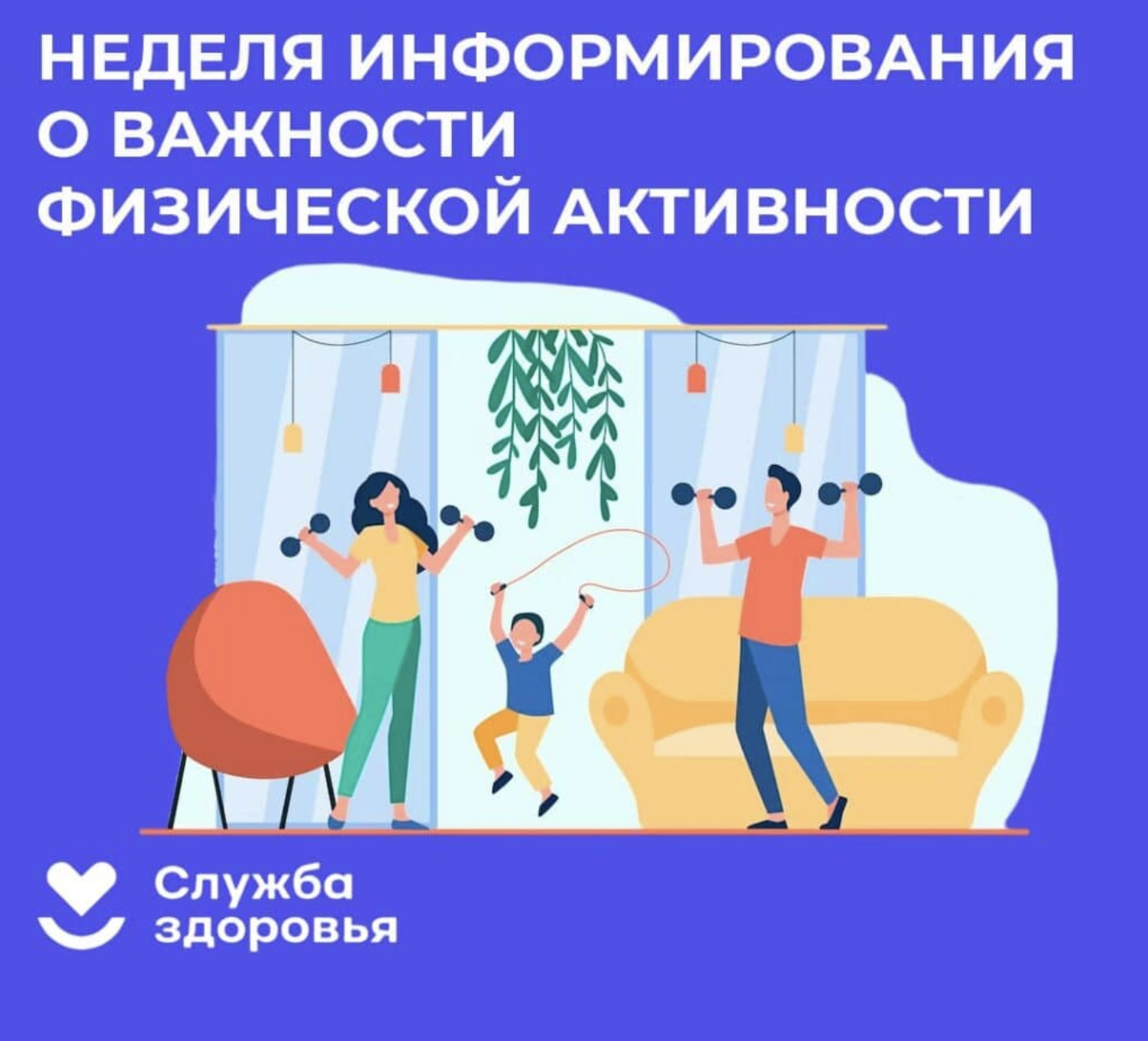 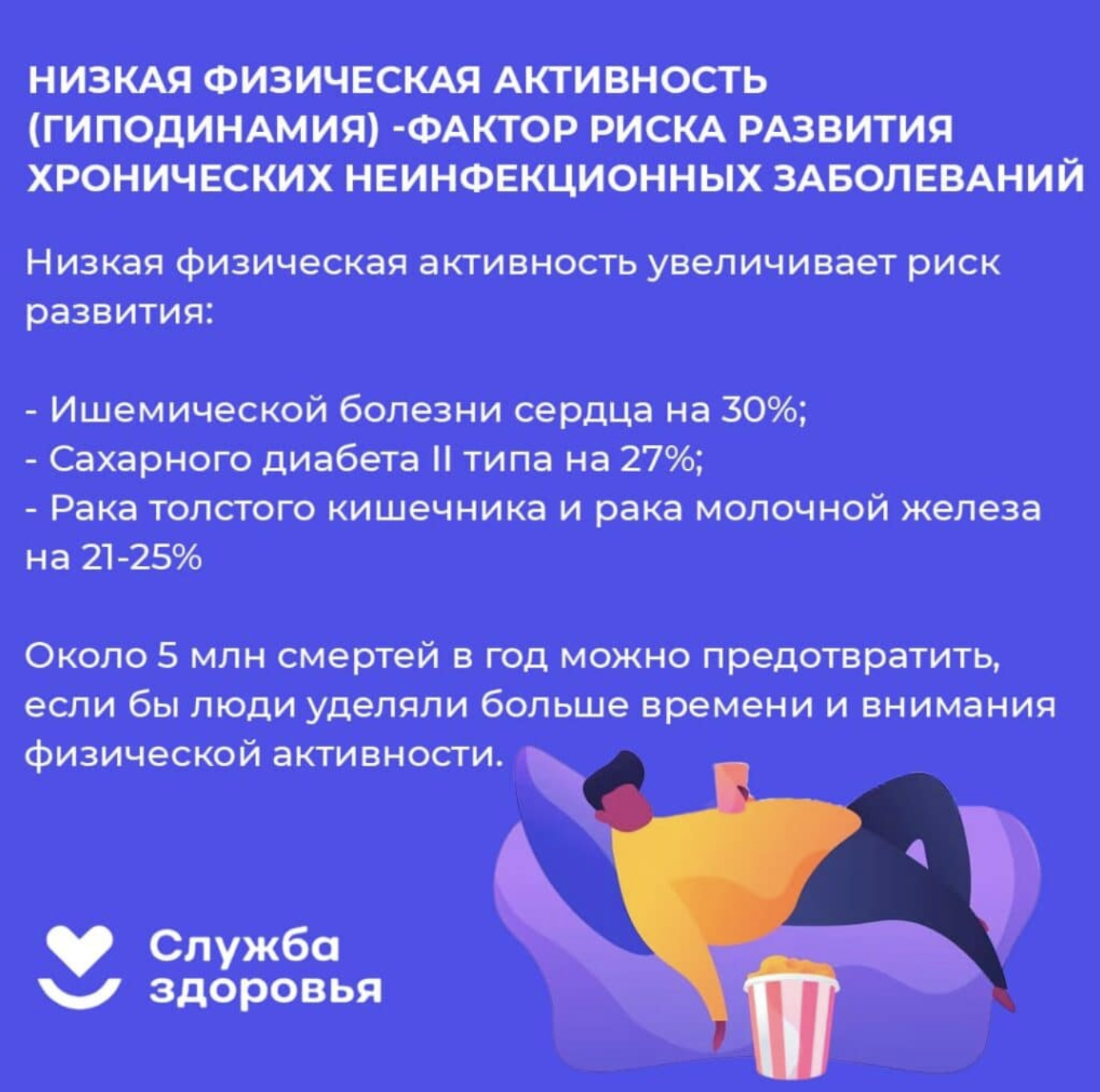 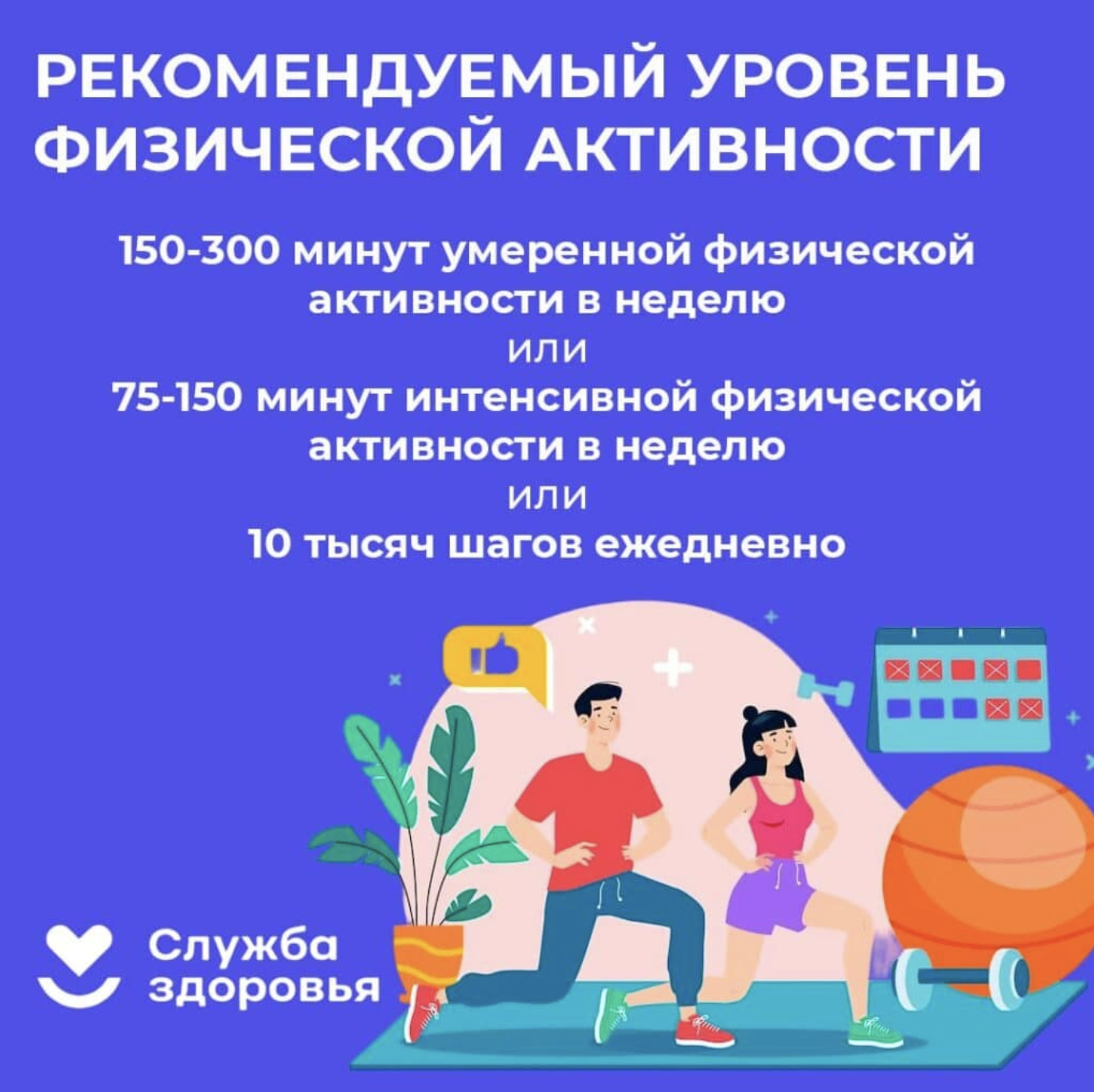 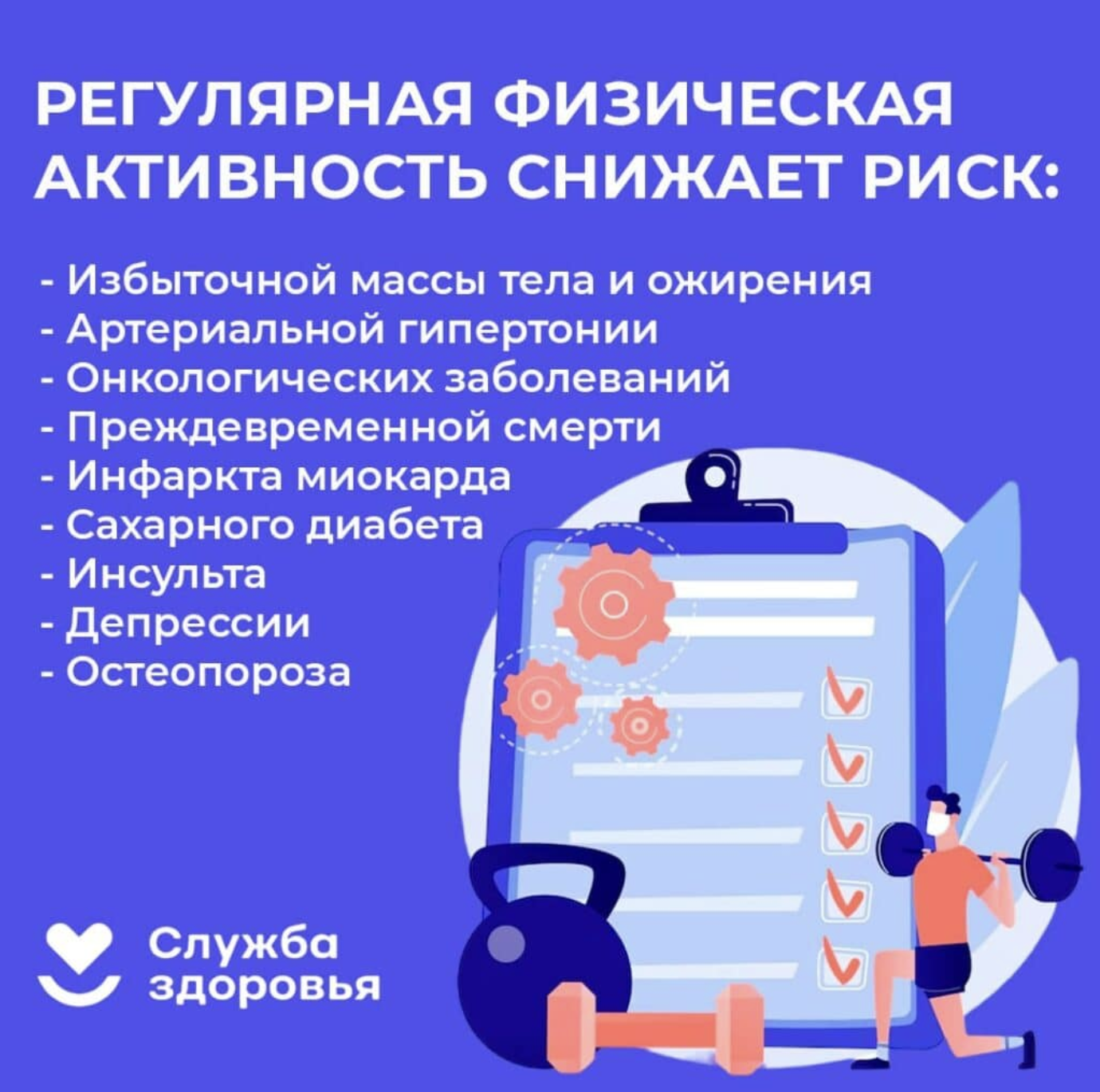 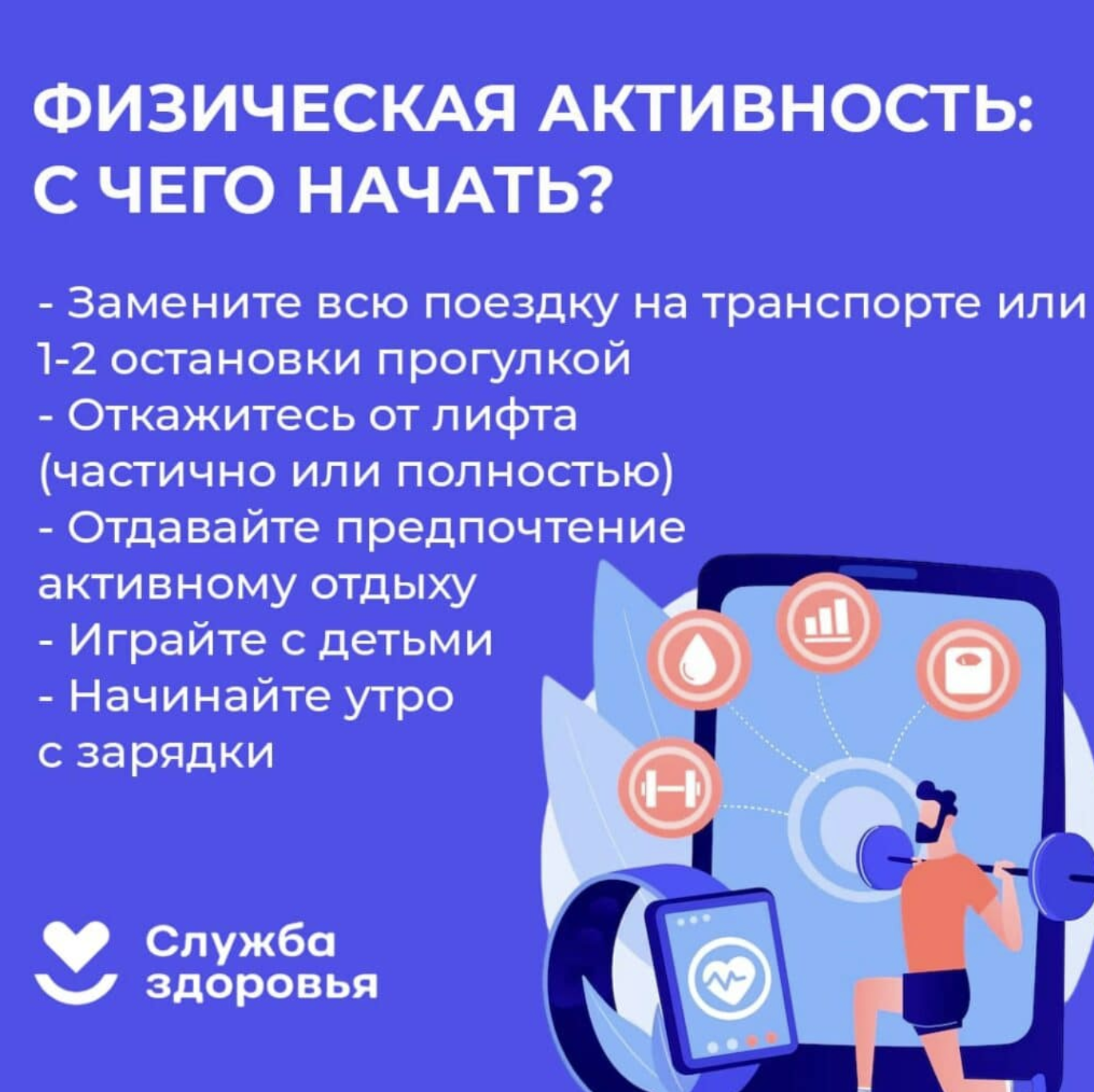 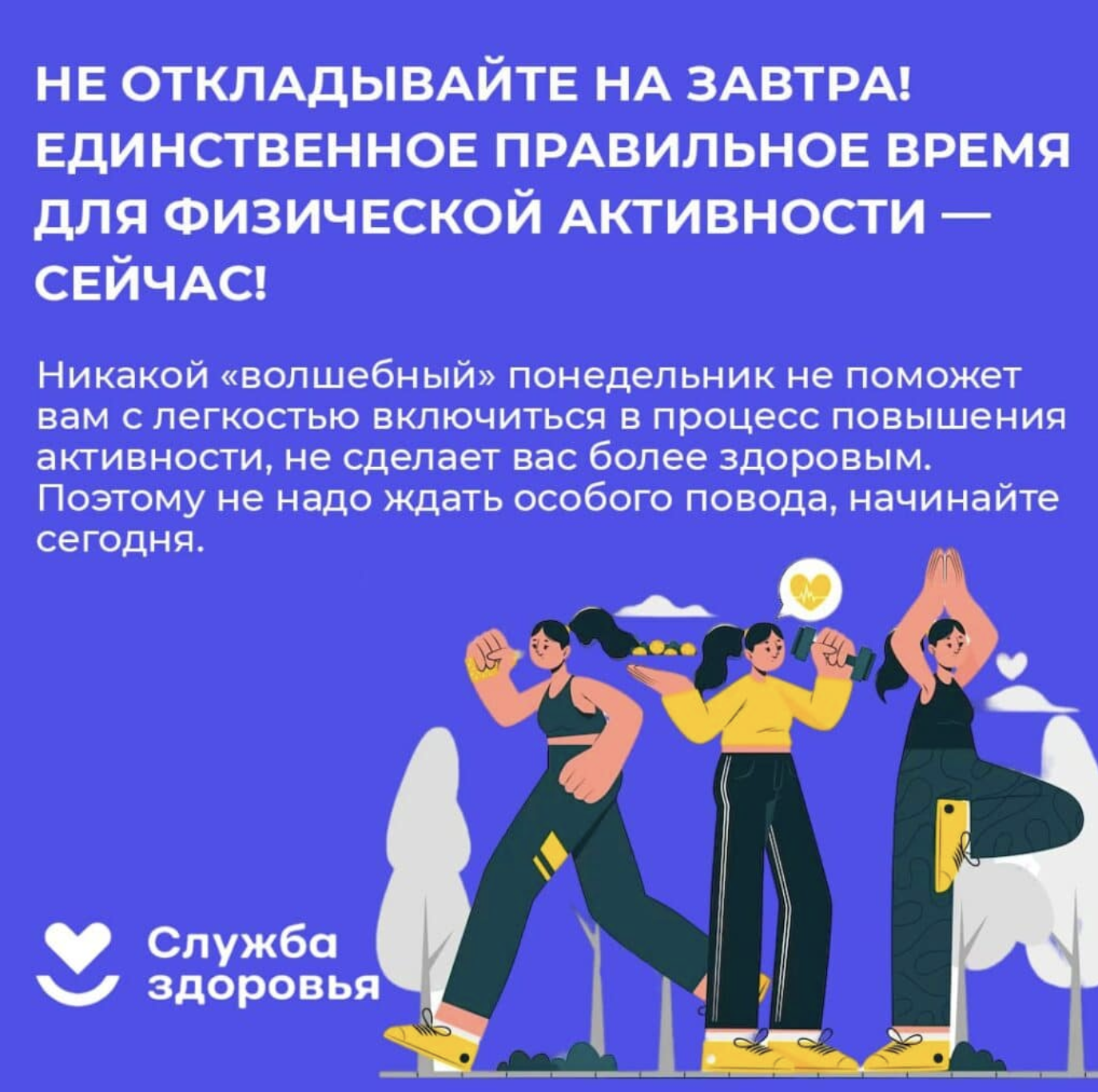 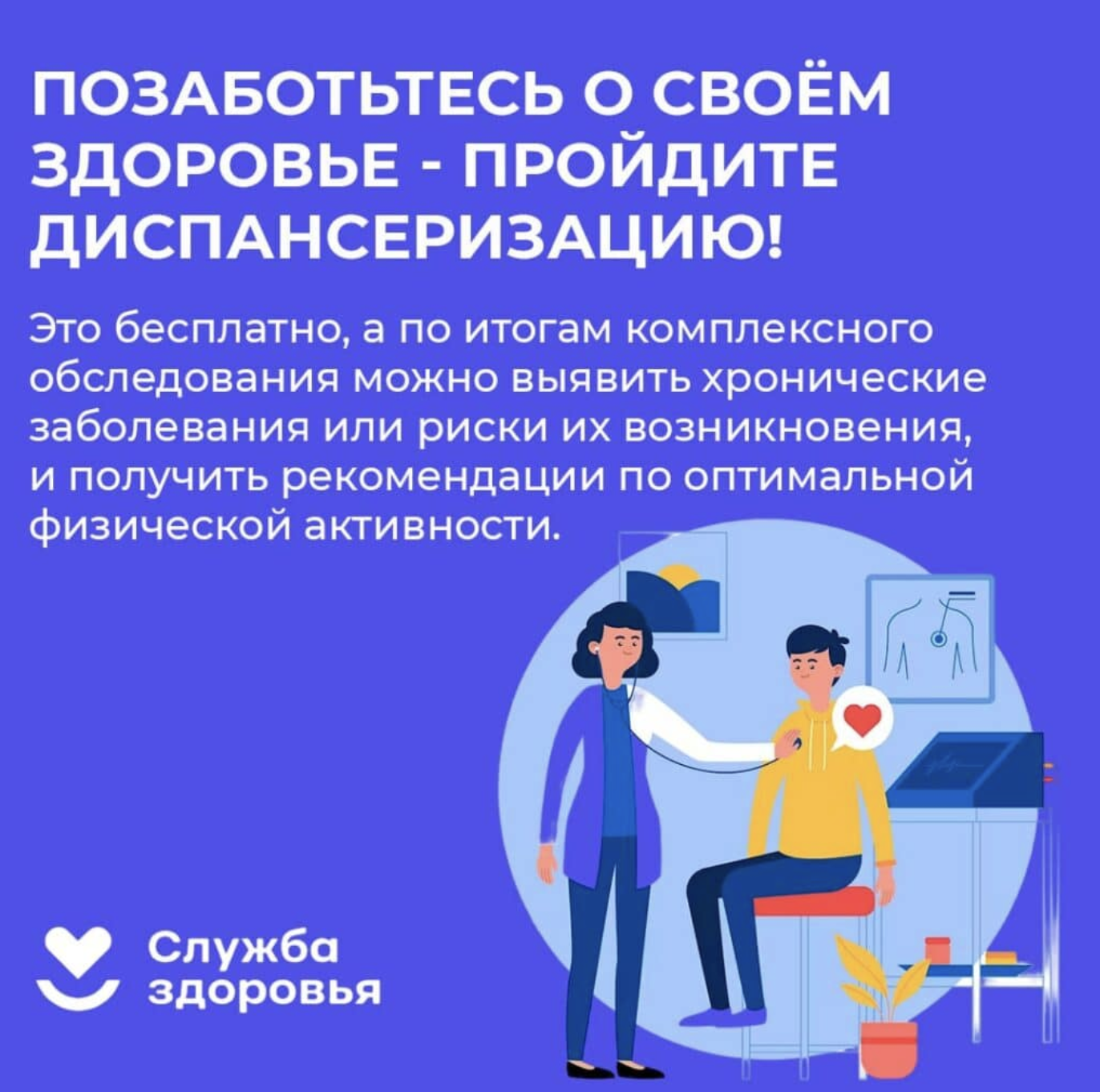 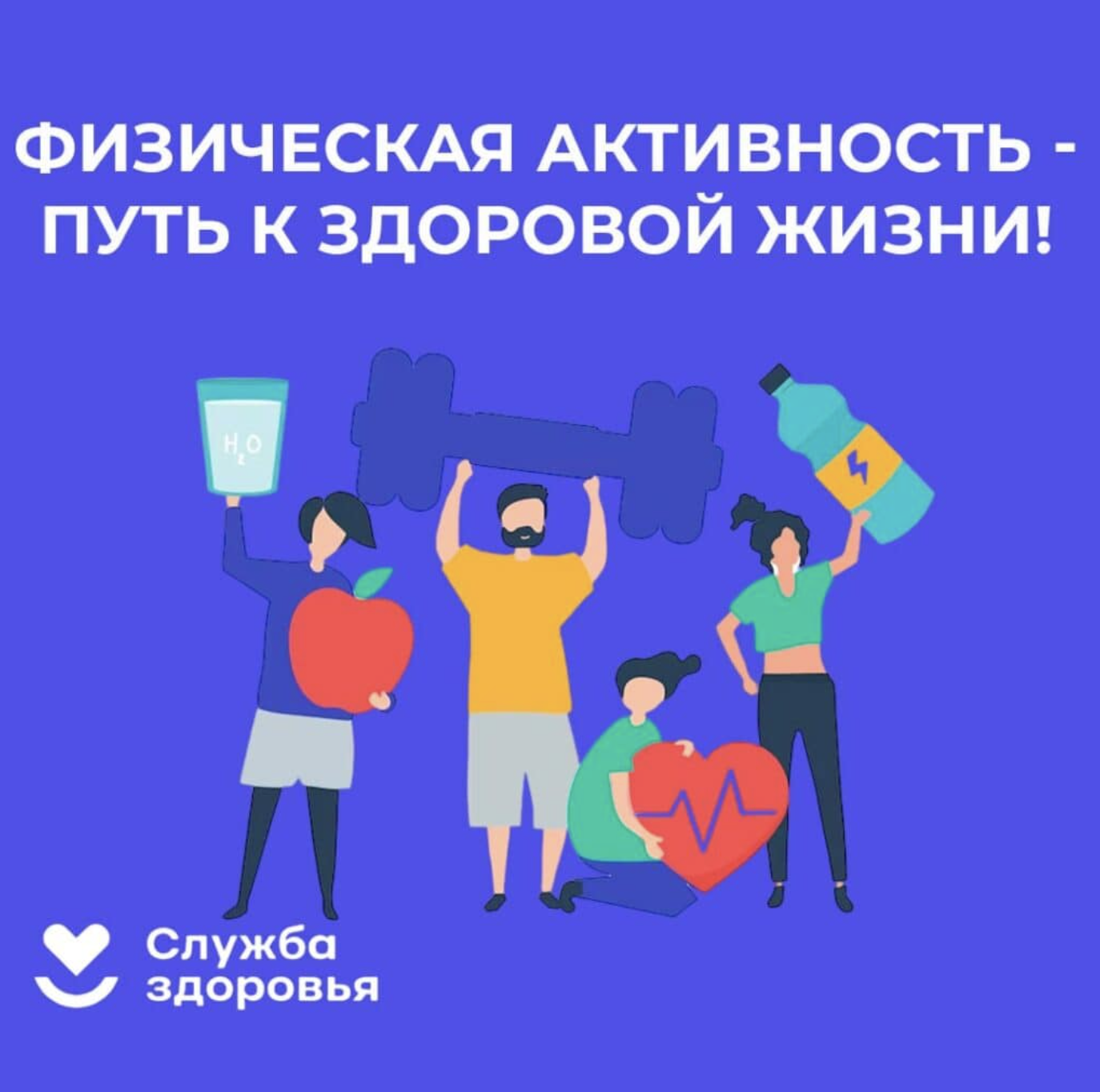 